Hier sind eine Reihe von Verständnisfragen zum Film ...                                       Name:_________________________Wann entzündet sich ein Streichholz - bei welcher Temperatur?- AK #Kappenberg  :2:55Beschreibe den VersuchsaufbauWelche Entzündungstemperatur des Streichholzes wurde festgestellt?Woran sah man, dass eine chemische Reaktion stattgefunden hat?AKKappenberg
EntzündungstemperaturG17AKKappenbergvon StreichhölzernG17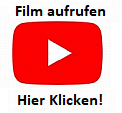 